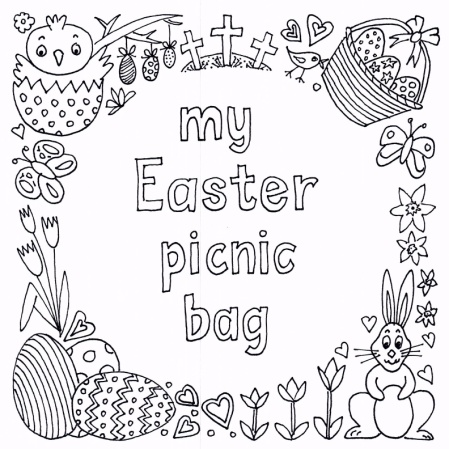 Over the school Easter holidays Church of Our Saviour is offering a children’s picnic bag scheme for those who are struggling at the moment.  This will be available on weekdays between Monday 29th March to Friday 9th April and you can dip in and out as suits you.What will be included?A choice of ham/ham & pickle, cheese/cheese & pickle, tuna or jam sandwichA choice of carrot sticks, cucumber sticks or baby tomatoesA choice of an apple, satsuma or bananaA choice of apple or orange juiceA bag of crispsYoghurtSweet TreatThe picnic bags must be pre-ordered – Please complete one form per childIf this is something that you would be interested in the order form(s) for your child/children is below.  If you have any questions please do not hesitate to contact either: Claire - 07807 472414 or Judy - 07946 535198or email mypicnicbag@churchoos.org.ukPlease email your completed form to mypicnicbag@churchoos.org.uk by Wednesday 24th MarchHope to see you soonClaire Musselwhite, Judy Woosnam and the My Picnic Bag Team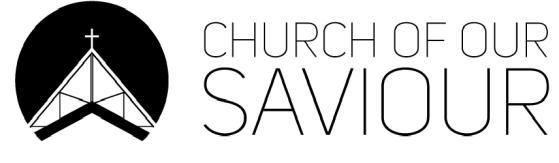 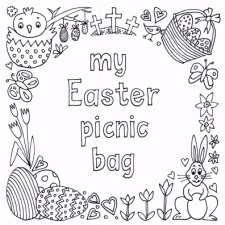 Parent’s Name ................................................. Contact Number .....................................Address .............................................................................................................................Child’s Name    ............................................................ Age ..............................................Collection (from Church of Our Saviour CM2 6ST) - 10.30/11.00  or Delivery Please provide postcode and entry code if required  ...........................Please state the number of sandwiches required:  2 or 4 ................................................Any dietary requirements/allergies?  Please provide details: ..........................................................................................................................................Please email your completed form to mypicnicbag@churchoos.org.uk by Wednesday 24th March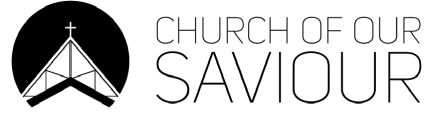 Ham, Cheese, Tuna orJam SandwichPickle in ham or cheese sandwich?Yes/NoApple,Banana orSatsumaCarrot Sticks,CucumberSticks orBaby TomatoesCrisps - Yes/NoYogurt -Yes/NoSweet TreatYes/NoOrange orApple JuiceMondayTuesdayWednesdayThursdayFriday